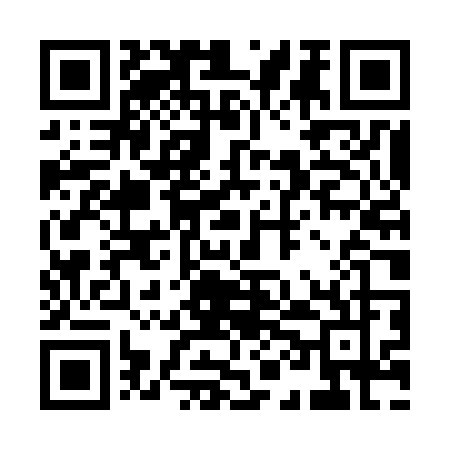 Prayer times for Charikar, AfghanistanWed 1 May 2024 - Fri 31 May 2024High Latitude Method: NonePrayer Calculation Method: University of Islamic SciencesAsar Calculation Method: ShafiPrayer times provided by https://www.salahtimes.comDateDayFajrSunriseDhuhrAsrMaghribIsha1Wed3:285:0211:503:346:398:132Thu3:275:0111:503:356:408:143Fri3:265:0011:503:356:418:154Sat3:244:5911:503:356:418:175Sun3:234:5811:503:356:428:186Mon3:224:5711:503:356:438:197Tue3:204:5611:503:356:448:208Wed3:194:5511:503:356:458:219Thu3:184:5511:503:356:458:2210Fri3:174:5411:503:356:468:2311Sat3:154:5311:503:356:478:2512Sun3:144:5211:503:366:488:2613Mon3:134:5111:503:366:498:2714Tue3:124:5011:503:366:498:2815Wed3:114:5011:503:366:508:2916Thu3:104:4911:503:366:518:3017Fri3:094:4811:503:366:528:3118Sat3:084:4711:503:366:528:3319Sun3:074:4711:503:366:538:3420Mon3:064:4611:503:376:548:3521Tue3:054:4611:503:376:558:3622Wed3:044:4511:503:376:558:3723Thu3:034:4411:503:376:568:3824Fri3:024:4411:503:376:578:3925Sat3:014:4311:503:376:588:4026Sun3:004:4311:503:376:588:4127Mon3:004:4211:513:386:598:4228Tue2:594:4211:513:387:008:4329Wed2:584:4211:513:387:008:4430Thu2:574:4111:513:387:018:4531Fri2:574:4111:513:387:028:46